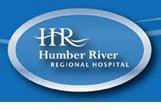 The Child and Adolescent Psychiatry Program is situated at the Wilson Site campus of Humber River Regional Hospital, as part of the extensive Department of Psychiatry, Mental Health and Addictions. The Department of Psychiatry serves a population of over 750,000 in the northwest part of the city, and has a compliment of twenty-four psychiatrists, the majority of them are full-time hospital-based. The Child & Adolescent Program consists of a six-bed inpatient unit, extensive outpatient and consultative services, a transition program, and formal linkages to community agencies. The staffing is multidisciplinary and includes psychiatrists, nurses, child-youth workers, social workers, pharmacy, as well as a full-time teacher. The program has access to psychological services, addiction services, specialized services in psychopharmacology, mood and anxiety, dietitian and concurrent disorders. The program is a major participant in the early intervention psychosis program.  Research and clinical trials methodology training is available.Inpatient Child and Adolescent Unit: The unit has six Schedule 1 beds and functions as a regional resource. Patients are admitted through the Emergency Department or Outpatient Services, as well as planned electives, particularly for complex clinical presentations. The program provides multisystem assessments that include individual and group services, as well as family assessments. The program is multidisciplinary and includes regular team meetings and case conferences. A teacher has been assigned to the program on a full-time basis, under Section 19 Classroom.  Adult Unit – 58 Beds – Acute and General Unit with multidisciplinary teams. Emergency and Crisis Intervention: The Emergency Psychiatric Unit (EPU), situated in the Emergency Department at the Church Street site, provides emergency assessment and crisis intervention, provides twenty-four hours services including child and adolescent programs. A child and youth worker is available to EPU five days a week.Outpatient Services: The program provides services to children and adolescents up to nineteen years of age, as well as their families.  The outpatient clinic provides individual and family assessment, psychiatric consultation, and medication management. Referrals to the program cover a wide area that includes the community, the hospital, and schools.The Transition Day Program:  This program can accommodate up to eight to twelve patients, with referrals coming from the inpatient and outpatient programs, as well as from the community. Patients in the transition program are included in the classroom, engage in broad therapeutic interventions that also include CBT and counseling.Early Intervention in Psychosis:  The Child and Adolescent Program participates as co-leader to the newly developed Early Intervention in Psychosis program. The outpatient child psychiatrist co-leads with an adult psychiatrist in providing primary assessments and follow-up for adolescents identified in their early experience of psychosis.Consult Liaison Service – Fully staffed Service with multidisciplinary team support. Primary Supervisors:		Dr. Maged KodsiDr. Raj RasasinghamDr Tania FiaccoElective Supervisors	Dr. Eva Styrsky  (Concurrent Disorders & Addictions)Dr Kinneret FleimanDr Phil MaerovLearning Objectives:   The program through its extensive Inpatient, Outpatient, transition, consultation and community liaison programs provides an integrated clinical experience for psychiatric residency training. Residents are given opportunities to gain experience in emergency and crisis intervention, full participation in the clinical activities, assuming clinical responsibilities under supervision for a number of patients, involvement in family assessments and therapy. Residents are supervised in their clinical work by two full-time psychiatrists and a clinical fellow, as well as having access to specialized consultations in psychopharmacology, mood and anxiety disorders, psychotic disorders, concurrent disorders, and addiction. Residents are encouraged to gain experience in consultation liaison services to the Child and Women department.Residents are expected to get experience in community-based liaison with child and adolescent community agencies and programs.Residents are expected to participate in the educational program of the Child & Adolescent Program, as well as the Department of Psychiatry’s educational activities.  Research experiences are available for interested residents.Grand Rounds:From September to June, 2 “Grand Rounds” and 1 “Case Conference” are conducted monthly.Psychotherapy:     Supervision can be arranged with a PHD psychologists as well as psychoanalytic trained physiciansResearch:Senior residents can have the opportunity to participate in teaching students from other disciplines, as well as medical students, when available. Research opportunities are available which can include training in research methodology or participating in ongoing research.Seminars:A broad range of topics are available.Supervision:In addition to clinical supervision, elective supervision in psychopharmacology, mood and anxiety disorders and addictions are available.Teaching:Residents are expected to participate in morning clinical rounds, weekly team meetings, as well as case conferences. Residents are encouraged also to participate in the Department of Psychiatry’s extensive education opportunities that include Grand Rounds with invited speakers twice a month, and case conferences once a month. The Child and Adolescent Programs mount a clinical day once a year and also provides an annual seminar series for community Child and Adolescent workers in collaboration with Griffin Centre and the Toronto District Board of Education.Residents are expected to participate in the once monthly medical staff meeting for the entire department, as well as the quarterly continuing medical education evening meetings.